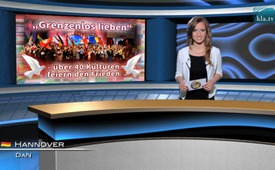 « Aimer sans frontières » : la paix fêtée avec plus de 40 cultures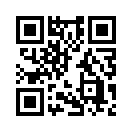 Bonsoir, il est 19h45 et nous voici de nouveau aujourd’hui avec DaN, D’autres Nouvelles, des News positives du monde entier. Le 14 mai dernier, avec la devise « Aimer sans frontières ─ amitié internationale 2016 » plus de 3 000 personnes venant de plus de 40 nations se sont rassemblées et ont posé un signe contre la division et la guerre.Bonsoir, il est 19h45 et nous voici de nouveau aujourd’hui avec DaN, D’autres Nouvelles, des News positives du monde entier. Le 14 mai dernier, avec la devise « Aimer sans frontières ─ amitié internationale 2016 » plus de 3 000 personnes venant de plus de 40 nations se sont rassemblées et ont posé un signe contre la division et la guerre. Des personnes issues de pays, de religions et de cultures différents se sont témoigné estime et amour mutuel dans un défilé mondial. Des extraits de vidéo, où on voit par exemple une victime de la guerre en Palestine dire à une Israélienne : « J’ai mis de côté mes expériences douloureuses et pardonné à mes ennemis », ou encore des enregistrements où on voit des Russes, des Ukrainiens et des Américains danser ensemble… Ces documents se répandent actuellement sur Internet comme une traînée de poudre et transmettent l’espoir d’un avenir sans terrorisme, sans guerre et sans souffrance…

Ces derniers mois, nous avons parlé de différentes tentatives des médias principaux de fixer dans la conscience des gens l’idée que la religion est la cause de presque toutes les guerres. Ce sont des pratiques de manipulation qui ont certainement des effets destructifs. Elargissez donc aujourd’hui votre perception des choses avec Kla.tv pour voir si réellement le terrorisme a un lien avec la religion. Dans les émissions qui suivent, nous diffusons en trois parties des extraits du film de cette manifestation.

1. Un résumé de 13 minutes de cette manifestation [www.kla.tv/8441]
2. Un abrégé du discours « La matrice qui vainc » d’Ivo Sasek [www.kla.tv/8442]
3. Une diffusion intégrale du défilé mondial de l’amour, composé de participations de plus de 40 nations. [www.kla.tv/8443]

Partagez, vous aussi, ces étincelles d’espoir de notre série DaN avec vos amis, votre famille et vos connaissances ! Au revoir.de esSources:www.sasek.tv/grenzenlosCela pourrait aussi vous intéresser:#DaN-fr - Des autres nouvelles - www.kla.tv/DaN-frKla.TV – Des nouvelles alternatives... libres – indépendantes – non censurées...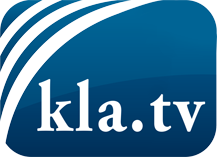 ce que les médias ne devraient pas dissimuler...peu entendu, du peuple pour le peuple...des informations régulières sur www.kla.tv/frÇa vaut la peine de rester avec nous! Vous pouvez vous abonner gratuitement à notre newsletter: www.kla.tv/abo-frAvis de sécurité:Les contre voix sont malheureusement de plus en plus censurées et réprimées. Tant que nous ne nous orientons pas en fonction des intérêts et des idéologies de la système presse, nous devons toujours nous attendre à ce que des prétextes soient recherchés pour bloquer ou supprimer Kla.TV.Alors mettez-vous dès aujourd’hui en réseau en dehors d’internet!
Cliquez ici: www.kla.tv/vernetzung&lang=frLicence:    Licence Creative Commons avec attribution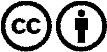 Il est permis de diffuser et d’utiliser notre matériel avec l’attribution! Toutefois, le matériel ne peut pas être utilisé hors contexte.
Cependant pour les institutions financées avec la redevance audio-visuelle, ceci n’est autorisé qu’avec notre accord. Des infractions peuvent entraîner des poursuites.